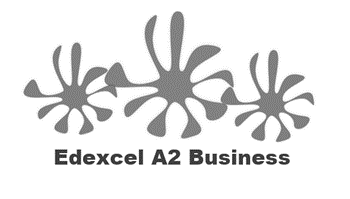 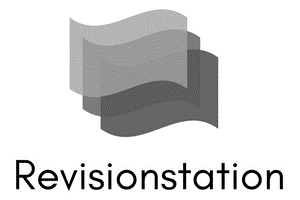 Starter – identify the reasons these employees have left their job: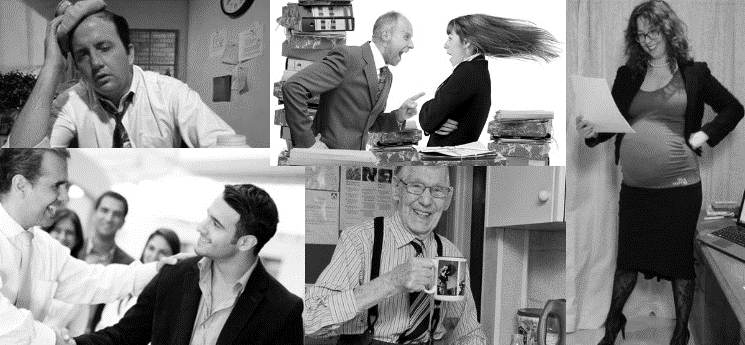 Write a definition of recruitment here:____________________________________________________________________________________________________________________________________________________________________Stage 1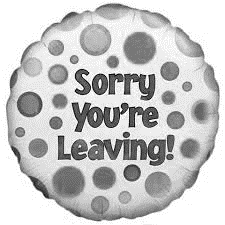 ________________________________________________________________________________________________________________________________________________________________________________________________________________________________________________________________________________________________________________________________________Stage 2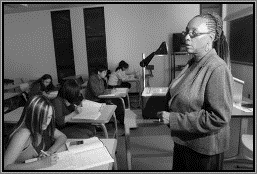 ________________________________________________________________________________________________________________________________________________________________________________________________________________________________________________________________________________________________________________________________________Stage 3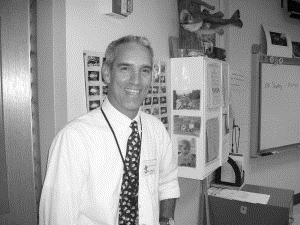 ________________________________________________________________________________________________________________________________________________________________________________________________________________________________________________________________________________________________________________________________________Stage 4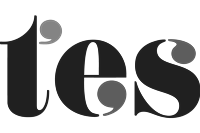 _______________________________________________________________________________________________________________________________________________________________________________________________________________________________________________________________________________________________________________________________________Stage 5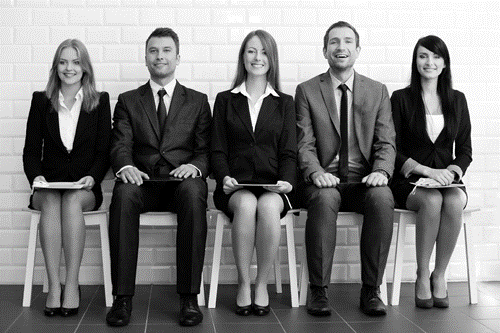 _______________________________________________________________________________________________________________________________________________________________________________________________________________________________________________________________________________________________________________________________________Stage 5 continued - CVs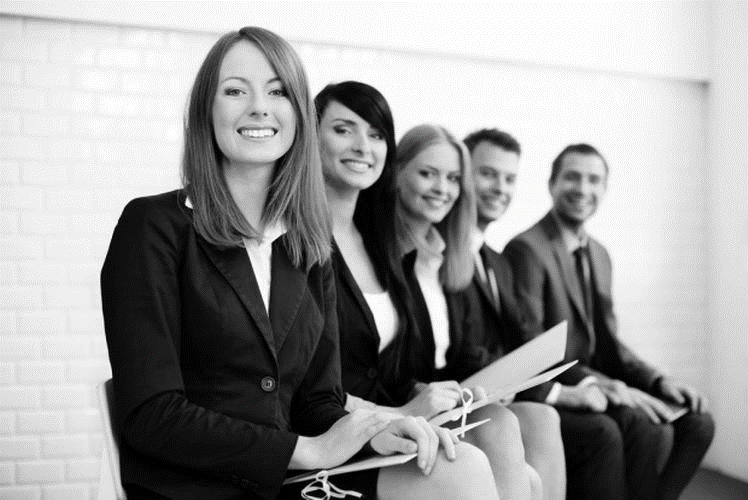 _______________________________________________________________________________________________________________________________________________________________________________________________________________________________________________________________________________________________________________________________________Stage 5 continued – Letter of application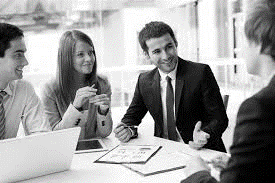 _______________________________________________________________________________________________________________________________________________________________________________________________________________________________________________________________________________________________________________________________________Stage 6 continued – Letter of application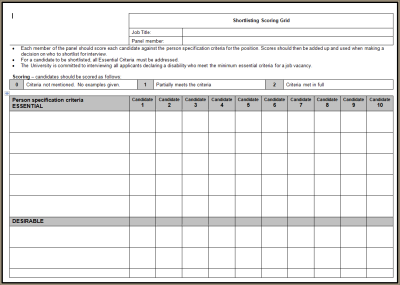 _______________________________________________________________________________________________________________________________________________________________________________________________________________________________________________________________________________________________________________________________________Stage 7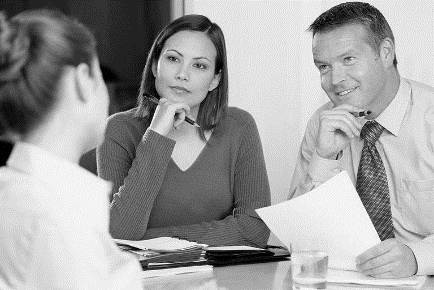 ________________________________________________________________________________________________________________________________________________________________________________________________________________________________________________________________________________________________________________________________________Stage 8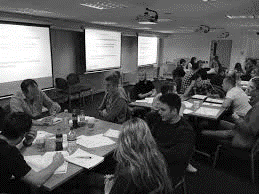 _______________________________________________________________________________________________________________________________________________________________________________________________________________________________________________________________________________________________________________________________________Stage 8 continued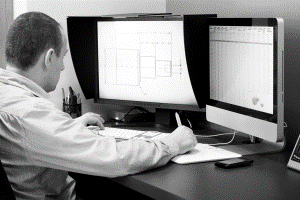 _______________________________________________________________________________________________________________________________________________________________________________________________________________________________________________________________________________________________________________________________________Stage 8 continued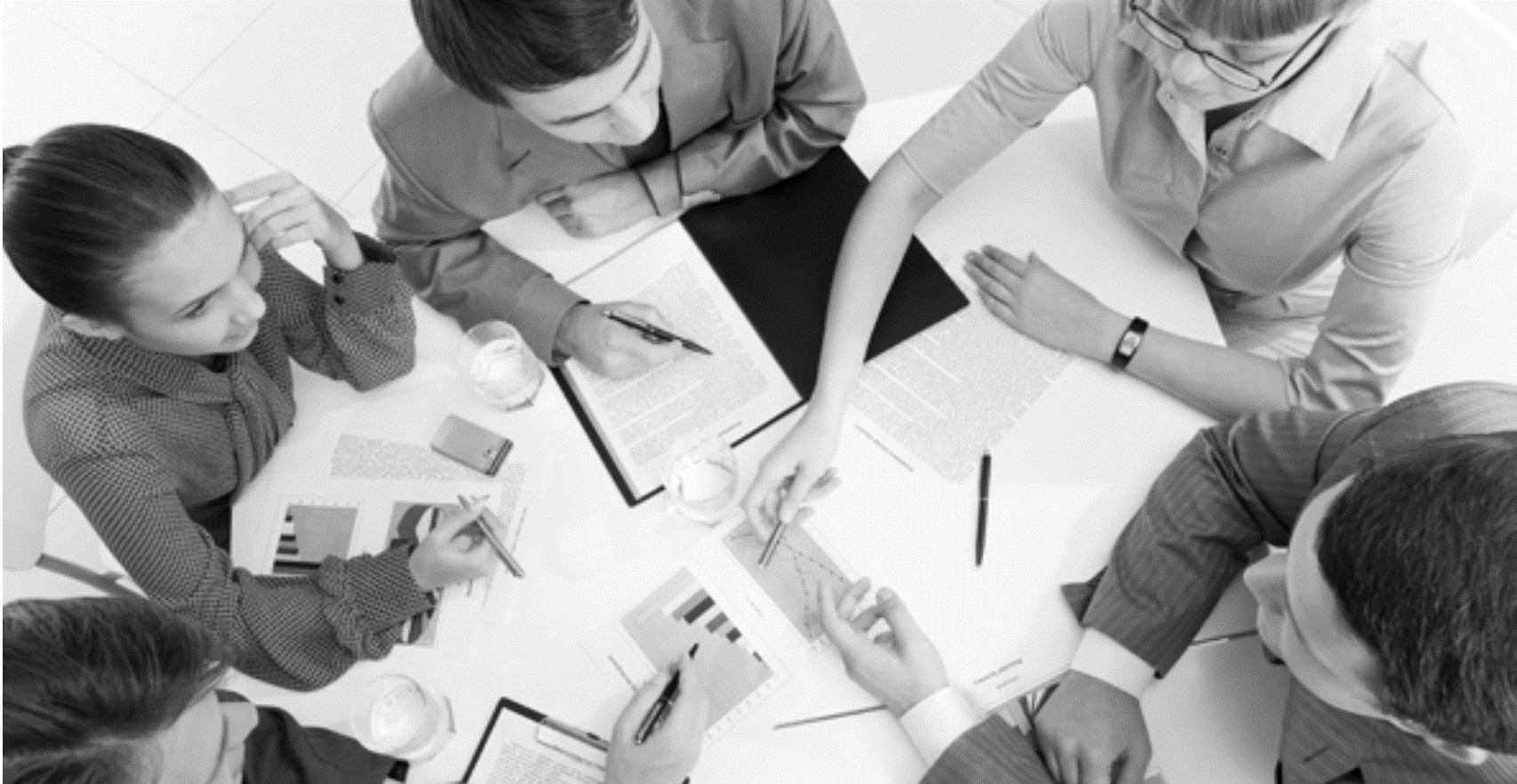 _______________________________________________________________________________________________________________________________________________________________________________________________________________________________________________________________________________________________________________________________________Costs of recruitment, selection and training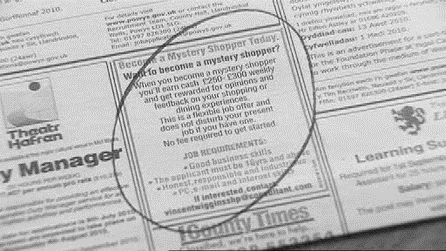 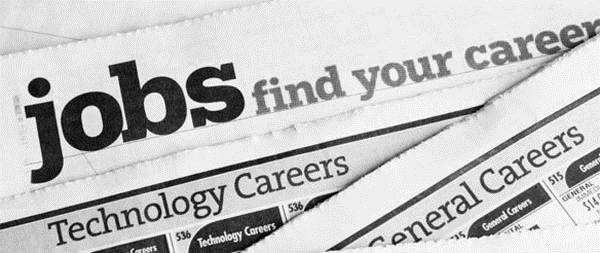 Types of trainingInduction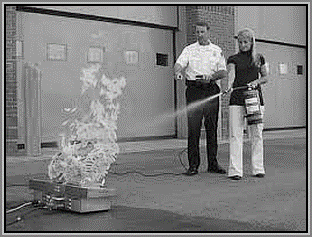 ________________________________________________________________________________________________________________________________________________________________________________________________________________________________________________________________________________________________________________________________________On-the-job training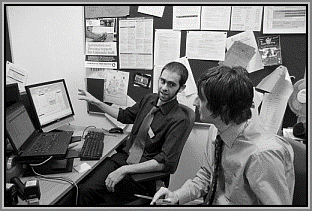 ________________________________________________________________________________________________________________________________________________________________________________________________________________________________________________________________________________________________________________________________________Off-the-job training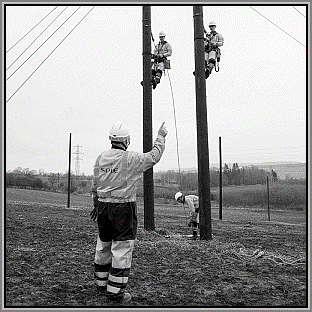 ________________________________________________________________________________________________________________________________________________________________________________________________________________________________________________________________________________________________________________________________________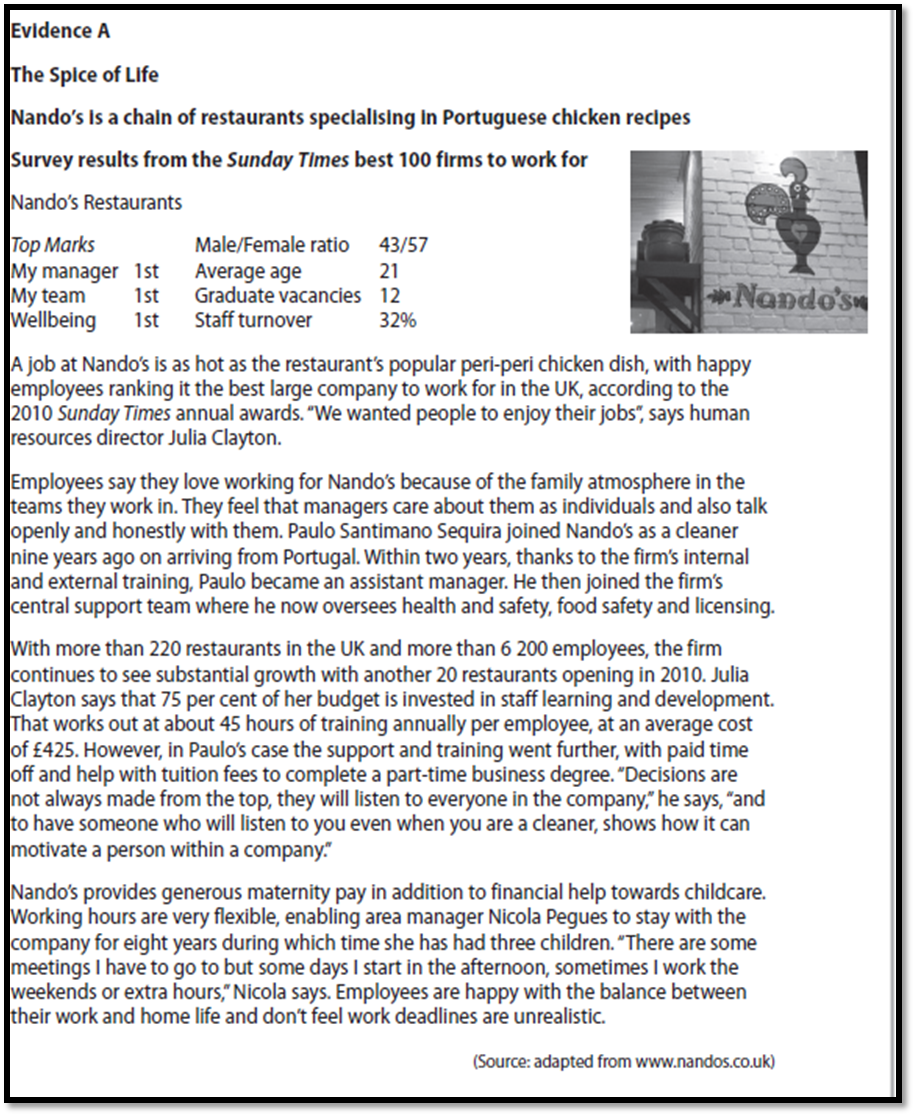 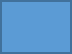 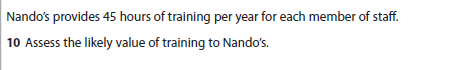 Advantages DisadvantagesAdvantages DisadvantagesAdvantages Disadvantages